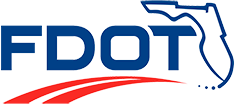 Traffic Shifts on State Road 200/A1A in YuleeYulee – The Florida Department of Transportation (FDOT) will be shifting eastbound traffic to the left on State Road 200/A1A between Chester Road and Duval Road Friday, February 8 beginning at 9 p.m. through 6 a.m. Monday, February 11. During that time, construction crews will be replacing road striping and relocating a barrier wall. One eastbound lane will be closed to facilitate this work.Superior Construction was hired to complete this 4.9-mile $60 million widening project that runs from west of Rubin Davis Lane to east of County Road 107/O’Neil-Scott Road. Construction began in early 2016 and is expected to be completed in summer 2020, weather and schedule permitting. This is part of a three-phase reconstruction project. The improvements include widening State Road 200/A1A from a 4-lane roadway to a 6-lane roadway with raised medians, curb and gutter, sidewalks, bicycle lanes and replacement of the Lofton Creek Bridge. It also includes a new Diverging Diamond Interchange (DDI) on State Road 200/A1A at I-95.*A diverging diamond interchange (DDI) is a type of interchange where the two directions of traffic below I-95 briefly drive on the opposite side of the road. This will be a significant improvement in safety, since long left turns crossing traffic lanes to enter or exit the Interstate will be eliminated. Additionally, the DDI promotes added efficiency with only two clearance intervals (the time for traffic signals to change from green to yellow to red) instead of the six or more found in other interchange designs. For more information about the DDI and to watch a video of how it will work for this project, visit: www.nflroads.com/DDI ------------------------------------------------------------------------------------------------ NFLRoads.com | @MyFDOT_NEFL | Facebook.com/MyFDOTNEFLFebruary 4, 2019Samantha Rambeau: 386-269-3602
            Samantha.Rambeau@dot.state.fl.us 